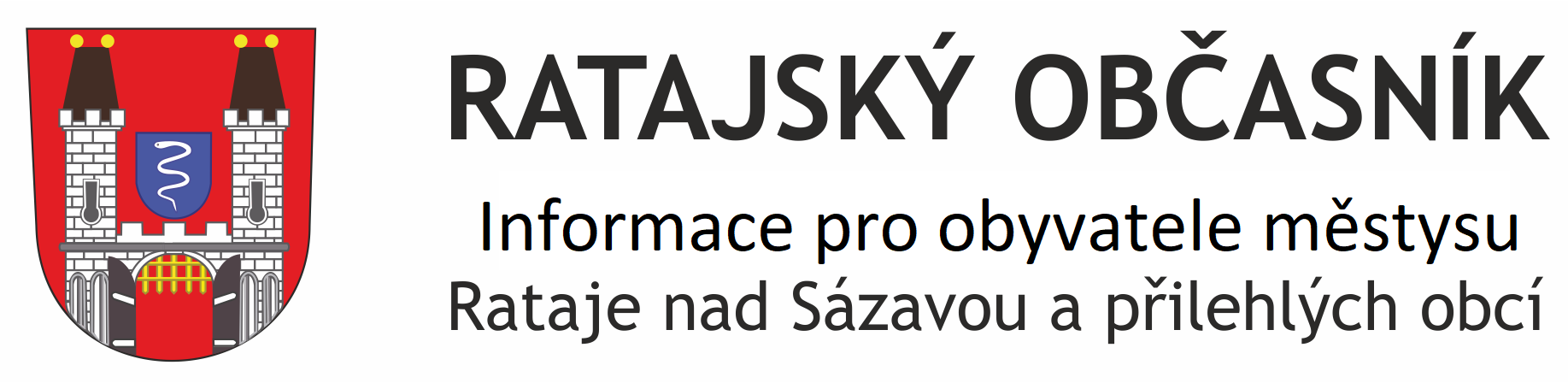 č.6/2022ZPRÁVY Z RADNICELetošní poslední jednání zastupitelstva je naplánováno v úterý 20. prosince 2022 od 19:00 hod. v hasičské zbrojnici.Zároveň přejeme všem obyvatelům městysu a přilehlých obcí klidné a požehnané vánoční svátky a v novém roce 2023 především pevné zdraví.ZE ŽIVOTA MĚSTYSUSvatomartinská slavnostDo Ratají nad Sázavou přijel svatý Martin, na kterého jsme se už všichni moc těšili. Cesta za svatým Martinem byla zahájena na zahradě mateřské školy, kde jsme si rozsvítili překrásné lampionky a vydali se na cestu plnou úkolů a dobrodružství. Na konci naší cesty nás čekal svatý Martin na koni a poklad pro všechny děti. Akce školky se vydařila a už se těšíme na další společný čas. Mateřská škola Rataje nad Sázavou Vás všechny zve na další akce, které pořádáme v adventním čase v prosinci. Těšíme se na Vás a přejeme Vám krásný adventní čas plný pohody a zdraví. 									Karolína NovákováAdventní odpoledne a večer v MirošovicíchDne 26.11.2022 v odpoledních hodinách si Miluška Petrásková připravila pro místní děti a maminky tvořivé odpoledne. Děti vyráběly vánoční papírové řetězy, vánoční svícny, vánoční výzdobu a adventní věnec do místní hasičárny.Od 17 hodin jsme se sešli v hojném počtu na návsi již po osmé na rozsvícení vánočního stromečku. Za ozvučení a hudebního doprovodu Štěpána Kmocha a pod vedením p. Mgr. Venclové si pro nás děti připravily spoustu nádherných vánočních koled.Připraveno bylo občerstvení, nazdobené perníčky, muffinky, svařák a sladké odměny dětem za jejich vystoupení. Popřáli jsme si krásné Vánoce a hodně zdraví do nového roku 2023.								Ivana ZahradníčkováDěkuji všem za krásný adventní podvečerRozsvícení vánočního stromu v Ratajích nad SázavouReálné ženy děkují všem, kteří se podíleli na přípravě krásného podvečera v sobotu 26. listopadu 2022. Děkujeme městysu za podporu, mateřské škole za krásné písničky, Milanovi Macháčkovi za fotografie a přejeme všem krásný a pohodový adventní čas.CO SE CHYSTÁDivadelní představeníV pátek 9. prosince 2022 Vás zve místní mateřská škola od 10:30 do 11:30 hod. na představení „Divadélka KŮZLE“. Vydejte se s námi na cestu za Ježíškem do dalekého Betléma ve společnosti přátel Vločkolíny a Sněhulína, dvou sněhových vloček, právě na zem spadlých. Přidá se k nám ovečka, kravička i oslík.Pohádka o Spanilém princiV sobotu 10. prosince 2022 od 17:00 Vás zve Ochotnický spolek Matouš na pohádkuO SPANILÉM PRINCI do sokolovny v Ratajích nad Sázavou. Vstupné dobrovolné.Vánoční koncert MŠMateřská škola Vás zve v úterý 13. prosince 2022 od 16:00 do 17:30 hod. na „Vánoční koncert v zámecké kapli“ plný koled a vánoční atmosféry.Vánoční koncertV pátek 16. prosince 2022 od 17:30 Vás srdečně zveme na „Vánoční koncert“ komorního souboru Musica Festiva do zámecké kaple.Účinkují: Olga Vít Krumpholzová – soprán, Gabriela Plachá – hoboj, Šárka Trávníčková – housle, Petr Štěpán – kytara.Vánoční bohoslužby							
24. 12. 2022sobota VIGILIE NAROZENÍ PÁNĚ Štědrý den16:00 Sázava Mše sv. pro rodiny s dětmi21:00 Podveky Vánoční bohoslužba slova22:00 Rataje n. S. Půlnoční mše svatá24:00 Sázava Půlnoční mše svatá25. 12. 2022neděle SLAVNOST NAROZENÍ PÁNĚ Hod Boží vánoční10:30 Sázava Česká mše vánoční J.J.Ryby26. 12. 2022Pondělí Sv. Štěpána, prvomučedníka, svátek9:00 Stříbrná Skalice Mše svatá27. 12. 2022Úterý Svatého Jana evangelisty, svátek 18:00 Rataje n. S. Mše svatá28. 12. 2022Středa Mláďátek betlémských, svátek8:00 Sázava Mše svatá30. 12. 2022Pátek 6. dne v oktávu Narození Páně 18:00 Sázava Mše svatá31. 12. 2022Sobota 7. den v oktávu Narození Páně (sv. Silvestra) ZAKONČENÍ OBČANSKÉHO ROKU 16:00 Sázava Mše svatá a „Te Deum“1. 1. 2023Neděle SLAVNOST MATKY BOŽÍ, PANNY MARIE (Nový rok) 10:30 Rataje n. S. Sázava Mše svatá 6. 1. 2023Pátek SLAVNOST ZJEVENÍ PÁNĚ (Tři králové) 18:00 Sázava Mše svatá8. 1. 2023neděle KŘTU PÁNĚ svátek 8:30 10:30 Rataje n. S. Sázava Mše svatá ZÁJMOVÁ ČINNOSTVěnečekPan Milan Kopecký Vás zve na závěrečný Věneček, který se koná v sobotu 10.prosince 2022 od 19:00 hod. v sázavském Chechtáku.Co vám budu před tím koncem roku povídat,tuhle se mne někdo v jakési nálevně ptal, jak to vidím do příštího roku. Trochu jsem se zapotil, no jak to vidím? Jsem optimista, povídám tomu chlápkovi. Koukal na mne nevěřícně: ale to o tom optimismu už někdo něco napsal v padesátých, co? Tuhle jsem si pouštěl takovej starej černobílej film, nic moc, a tam za to nějakého študáka vyslýchali, nebo co… To je vlastně blbost, vyslýchali ho za drogy! Tak nějak Sranda se ten film jmenoval. Myslíš asi Žert, viď? Jo jo, Žert. Napsal to nějakej komunista, viď? A v tom jsem si vzpomněl na předvolební svinstvo, povalujících se teď všude v ulicích… A také jsem si připomněl toho generála. Také kdysi komunistu. Jak pan Kundera, tak pan Petr či Pavel se z toho dostali. Tomu chlápkovi pak povídám: a víš, na co jsem si teď vzpomněl zase já? Na poslední sloku jedné skladby mého velkého oblíbence Karla:S úšklebkem Ďábel vidělpro každého podílSyn otce nenávidělBratr bratru škodilJen motýl Smrtihlavse nad tou zemí vznášíkde v kruhu tupých hlavdlí - veličenstvo KATkde v kruhu tupých hlavdlí - veličenstvo KATKrásné svátky a pevnou ruku v roce následujícím, končícím třiadvacítkou!No, co vám budu před tím koncem roku povídat…Ota Kmínek – Klub Čtrnáctka Rataje nad SázavouProsinec 2022Uzávěrka příštího čísla je8.2.2023Ratajský občasník – vydává Úřad městyse Rataje nad Sázavou. Povoleno OkÚ Kutná Hora 14. 5. 1991 – reg. č. 3205/9/91 – redakce a grafická úprava Mgr. Jana Leblová č. 6/2022 – ročník XXXI – vychází prosinec 2022